Signal - Messenger
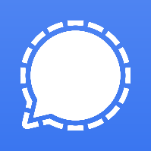 Informationen zum ToolInformationen zum ToolKategorie:	Lernsoftware	Lernportal 	App	Sonstige: OnlinedienstLernfeld:Digitale KompetenzenZielgruppe:Alle Link:https://play.google.com/store/apps/details?id=org.thoughtcrime.securesms&hl=de_ATAnbieter*in:Signal Foundation, gemeinnützige Organisation, USAKurzbeschreibung: Freier verschlüsselter Messenger als Alternative zu WhatsApp:Nachrichten austauschen Anhänge wie Bilder, Audio, Video, Kontakte und Standorte versendenGruppen gründen Anrufe tätigenZugang und Nutzungshinweise:Kostenfreie AppFokus auf Privatsphäre, fortschrittlichste Ende-zu-Ende-Verschlüsselung 